Конспект урока русского языка в 3 классе по теме: «Часть речи – имя существительное»Тип урока: обобщение и систематизация знанийЦели урока:обобщение и систематизация знаний по теме урока, повторение постоянных и непостоянных признаков имен существительных, развитие орфографической зоркостиразвитие умения выделять и запоминать главное, анализировать, сравнивать, делать выводы;развитие памяти, мышления, речи, внимания учащихся;воспитание интереса у учащихся к предмету, родному языку через использование метода «шестиугольного обучения», уважения друг к другу.Оборудование: разноцветные конверты, карточки-гексы (шестиугольники).Класс делится на группы по 4 человека. На столах у каждой группы лежат разноцветные конверты с гексами (шестиугольниками). В процессе работы на уроке дети выкладывают на столе в определенном порядке гексы, таким образом получается схема, по которой можно рассказать все, что они знают об имени существительном. Полученные обучающимися схемы могут быть разными по форме: ромашка, соты, ответвления и т.д.	Ход урокаОрг. МоментНа протяжении нескольких уроков мы знакомились с именем существительным, а сегодня наша задача обобщить полученные знания.2. Основная часть- Предлагаю вам отгадать загадку:Семь дорожек друг за другомПробежались полукругомИ, украсив небо цветом,В облаках исчезли где-то (радуга)	-Правильно, радуга. 	- Определите, к какой части речи будет относится слово «радуга».Запишите на гексе название этой части речи, положите в центр стола.                       ИМЯ             СУЩЕСТВИТЕЛЬНОЕ-Давайте вспомним, сколько цветов радуги? (семь). В каком порядке они идут? - Перед вами семь разноцветных конвертов, каждый из которых содержит разноцветные гексы.- Итак, первый цвет – красный. Возьмите красный конверт и составьте из предложенных гексов правило «Что такое имя существительное?».Выложите его вокруг гекса «Имя существительное» Самостоятельная часть речи, которая обозначает предмет- На какие вопросы отвечает имя существительное? (Кто? Что?)- На какой признак имени существительного указывают эти вопросы? (одушевленность – неодушевленность)- В оранжевом конверте у вас лежат гексы, на которых нужно дописать название этого признака. Распределить предложенные слова и картинки по группам.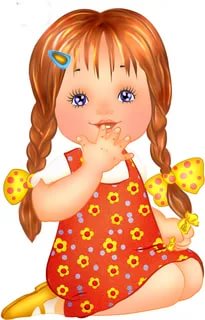 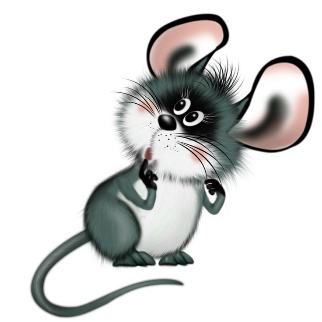 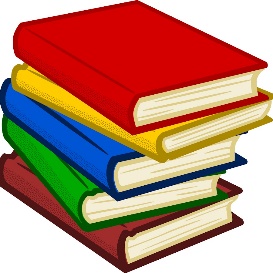 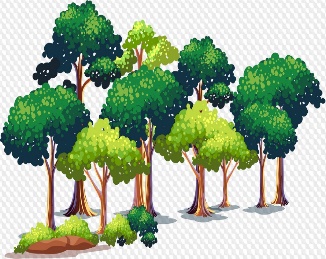 - Обратите внимание на выделенные слова. Что вы можете о них сказать?(написаны с заглавной буквы - собственные имена, подчёркнутые слова – нарицательные)- Правильно, это тоже признак имен существительных.- В жёлтом конверте лежат гексы, на которых предлагаю вам записать название этого признака и привести по два своих примера.- Давайте, проверим, к какой группе вы отнесли картинки с изображением девочки и мыши (одушевленные), а картинки с изображением деревьев и книг? (неодушевленные)- А можно ли было эти же слова разделить по-другому признаку?  (единственное и множественное число)- В зелёном конверте лежат гексы, на которых я попрошу вас привести примеры имен существительных единственного и множественного числа и указать этот признак.- Напомните, пожалуйста, какой следующий цвет радуги (голубой)- Предлагаю вам взять в руки голубой конверт. В нем вы найдете картинки, которые нужно распределить на три группы.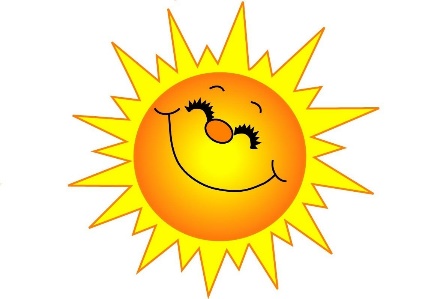 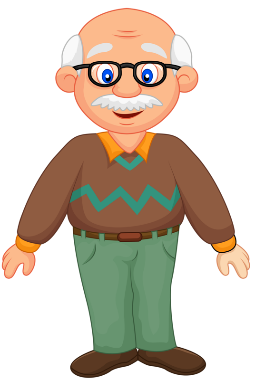 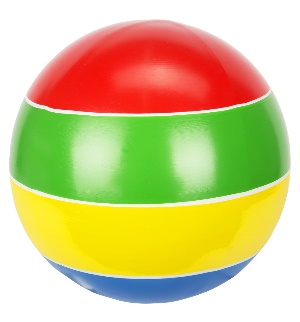 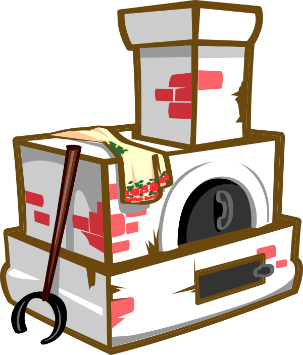 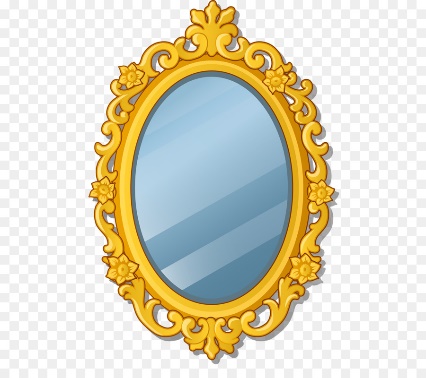 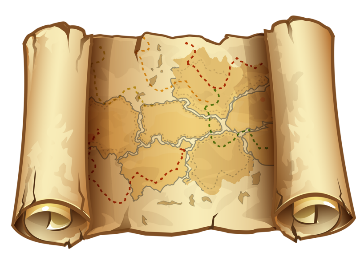 - На какой признак имени существительного вы опирались? (род имен существительных). Допишите на пустых гексах.- О каком постоянном признаке имени существительного мы еще не сказали? (склонение) Сколько в русском языке склонений? (три) - Возьмите гексы из синего конверта, укажите склонение имен существительных и приведите по два своих примера.- Что значит просклонять слово? (изменить по команде вопросов, по падежам)- Сколько падежей в русском языке? (шесть)- В фиолетовом конверте лежат гексы, на которых предлагаю вам записать название падежа и его вопросы, а также к каждому падежу подобрать слова разных склонений, выделить окончания.3. Итог урока- Давайте подведем итог: что же такое имя существительное? Расскажи о его постоянных и непостоянных признаках, опираясь на вашу схему. 